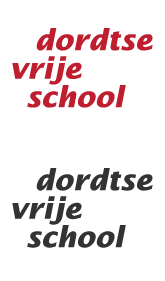 VEILIGHEIDSPLANDordtse Vrije SchoolVersie september 2018InhoudsopgaveAlgemene veiligheid - voorwoord 	
1 Sociale veiligheid 
1.1 Anti-pest protocol1.2 Protocol (on)gewenst gedrag1.3 Sociale vaardigheden1.4 Jaarlijkse monitoring veiligheidsbeleving1.5 Schoolcontactpersoon2 Psychische veiligheid 	2.1 Schoolregels, gedragsregels en gedragscodes in de school2.2 Schorsing en verwijdering2.3 Verlof, ongeoorloofd verzuim, te laatkomen en ziekmeldingen2.4 Klachtenregeling2.5 Gescheiden ouders2.6 Rouwverwerking3 Fysieke veiligheid3.1 Meldcode machtsmisbruik en seksuele intimidatie3.2 Bedrijfs Hulp Verlening (BHV)	3.3 Ontruimingsoefening3.4 Ontruimingsplan 	3.5 Kaars- en vuurgebruik	3.6 Bouwveiligheid 	3.7 Inventarisatie en registratie ongevallen
3.8 Medische handelingen 	3.9 Melden van infectieziektes3.10 Veiligheidsinspectie school en schoolplein3.11 Vandalisme3.12 Toezicht tijdens de pauzes3.13 Verzekeringen	 4 Media4.1 Social media gebruik op school4.2 Media t.b.v. promotie5 Contactgegevens veiligheid6 BijlagenAlgemene veiligheid - voorwoord Voor u ligt het veiligheidsplan van de Dordtse Vrije School.Dit plan geeft informatie over alle aspecten van veiligheid binnen onze school organisatie. Daarbij hanteren we de volgende uitgangspunten:In onze school stellen we respect voor elkaar centraal. Iedereen heeft het recht zichzelf te zijn en zich te midden van anderen veilig te voelen.We zoeken samen naar de grenzen van wat we wel en niet acceptabel vinden en maken daarover duidelijke afspraken. Daartoe hebben we een aantal protocollen vastgesteld. Een aantal van deze protocollen is op SVZH-niveau opgesteld. Wij helpen elkaar om ons aan de afspraken te houden en spreken elkaar er op aan als dat niet lukt. Zo creëren we met elkaar een veilige leeromgeving.Ria van der Kraan,schoolleider 1. Sociale veiligheid1.1 Anti-pestprotocolOns uitgangspunt op school is dat het sociaal-pedagogisch klimaat dusdanig dient te zijn dat pestgedrag zoveel mogelijk wordt voorkomen. Indien zich toch dergelijke ongewenste situaties voordoen, kan het protocol gewenst gedrag (anti-pestprotocol) in werking worden gesteld. Dit is gebaseerd op de Regenboogmethodiek en de No Blame methode (bijlage 1a en 1b). 1.2 Protocol ongewenst en grensoverschrijdend gedrag
De school onderschrijft het anti-agressie protocol. De daaruit voortvloeiende gedragscode wordt door alle scholen voor primair onderwijs opgenomen in de schoolgids. De gedragscode voor ouders en docenten is toegevoegd in bijlage 2. Ouders* en medewerkers die de school betreden, onderschrijven de volgende gedragscode: Ouders en medewerkers tonen respect voor elkaar. Ouders en medewerkers hanteren fatsoenlijk taalgebruik. Ouders en medewerkers treden niet agressief op. Wanneer er een conflict is, werken ouders en medewerkers mee aan het zoeken naar en het vinden van een oplossing.* Met ouders worden ook verzorgers, familieleden en andere opvoeders bedoeld.Bij het protocol gewenst gedrag hoort een protocol bij grensoverschrijdend gedrag. (bijlage 1c)1.3 Sociale vaardighedenDe leerlingen op deze school worden in hun ontwikkeling gevolgd door hen goed te observeren, zowel wat betreft hun cognitieve leerontwikkeling als op het gebied van hun sociaal- emotionele ontwikkeling en vaardigheden. Vanuit het programma ZIEN gebeuren deze observaties ook met een genormeerd meetinstrument. Tijdens de klassenbesprekingen, die leerkrachten minimaal twee keer per jaar met de IB-er heeft, komt de sociaal-emotionele ontwikkeling van de klas als geheel en die van de individuele kinderen aan bod. Waar nodig worden specifieke acties op het gebied van sociale vaardigheden afgesproken. 1.4 Jaarlijkse monitoring veiligheidsbeleving 1.4.1.  LeerlingenIn de klassen 5 en 6 worden ieder jaar enquêtes afgenomen om het welbevinden en de sociaal emotionele veiligheid te meten bij de leerlingen. Hiervoor gebruiken wij de leerlinglijsten vanuit ZIEN.De resultaten gebruiken wij om focus aan te brengen in de plannen aangaande de sociaal emotionele veiligheid voor het aankomende jaar. 1.4.2 PersoneelBinnen de gesprekscyclus met personeelsleden wordt onder meer het thema (sociale) veiligheid aan de orde gesteld.1.5 SchoolcontactpersoonOnze schoolcontactpersoon, Rinke van der Laan, kan ingeschakeld worden indien er klachten zijn. Zie voor een uitgebreid profiel van deze functie de klachtenregeling op de website van de school: www.dordtsevrijeschool.nl2. Psychische veiligheid2.1 Schoolregels, gedragsregels en gedragscodes in de schoolWij willen als school een gemeenschap zijn waar kinderen en ouders zich veilig, vertrouwd en verbonden voelen. Als je je veilig, vertrouwd en verbonden voelt, kun je jezelf ontwikkelen en tot leren komen.2.1.1 OmgangsregelsOm dit te waarborgen hanteren we met elkaar de volgende algemene omgangsregels:1. We helpen elkaar2. We zijn te vertrouwen3. Niemand doet zielig4. Niemand speelt de baas 5. Niemand lacht uitHet naleven van de omgangsregels is de verantwoordelijkheid van de gehele schoolgemeenschap: kinderen, ouders en leerkrachten (medewerkers).2.1.2 Schoolregels
Naast de omgangsregels hanteert de school ook een aantal regels en afspraken, deze staan beschreven in het document ‘Schoolregels en -afspraken’ (bijlage 3).
Alle in dit document genoemde afspraken en regels worden regelmatig geëvalueerd en geactualiseerd.2.2 Schorsing en verwijderingIndien een kind gedrag vertoont dat onacceptabel is en het lesproces in de klas verstoort, zal het protocol (On)gewenst gedrag (bijlage 5a en 5b) in gang worden gezet, zodat het voor de leerkracht duidelijk is wanneer een leerling ongewenst gedrag vertoont. En zodat de leerling precies weet welke consequenties zijn gedrag gaat krijgen. Dit protocol is, met bijbehorend stappenplan terug te vinden op de website.  Mocht er na deze maatregelen nog niet voldoende resultaat zijn, dan zal de ‘Procedure schorsing en verwijdering’ van de SVZH (zie bijlage 6) in werking worden gesteld en volgt er per aangetekende brief een officiële waarschuwing. Bij de tweede waarschuwing volgt een schorsing van drie dagen. De leerling krijgt hierbij huiswerk mee dat bij zijn terugkeer af moet zijn. De school (bevoegd gezag) mag een leerling maximaal 1 week schorsen, dit moet gemeld worden bij de onderwijsinspectie en de leerplichtambtenaar. Wanneer het gedrag van de leerling (of van zijn ouders/verzorgers), ondanks eerdere gedragsafspraken en een laatste waarschuwing, niet verbetert, kan het schoolbestuur, afhankelijk van de overige omstandigheden, tot verwijdering overgaan. Een licht vergrijp kan door herhaling uitgroeien tot ernstig wangedrag. Er kan pas tot daadwerkelijk verwijderen overgegaan worden als er een ontvangende school gevonden is (resultaat verplichting). Ouders/verzorgers hebben de gelegenheid om binnen zes weken bezwaar te maken bij de Geschillencommissie Passend Onderwijs www.onderwijsgeschillen.nl.2.3 Verlof, ongeoorloofd verzuim en ziekmeldingenVerlof buiten de vakanties is aan te vragen met een speciaal formulier. Op het formulier, vindt u alle benodigde informatie. Dit formulier is te downloaden van onze website of verkrijgbaar via de administratie.De volledig ingevulde aanvraag kunt u inleveren bij de schoolleiding. Over een verlofaanvraag voor tien schooldagen of minder beslist de schoolleiding. Als de aanvraag “andere gewichtige omstandigheden” (omstandigheden gelegen buiten de wil van leerling en ouders, artikel 11-g) meer dan tien schooldagen betreft, wordt hij doorgestuurd naar de leerplichtambtenaar van de woongemeente. Deze zal zich door de schoolleiding laten informeren alvorens een beslissing te nemen. Over het algemeen zal er sprake zijn van een medische of sociale indicatie en geldt dat een verklaring van een arts of sociale instantie noodzakelijk is waaruit blijkt dat een verlof nodig is.2.3.1 Ongeoorloofd verzuim  Verlof dat wordt opgenomen zonder dat daar toestemming voor is verleend door de schoolleiding of de leerplichtambtenaar wordt gezien als ongeoorloofd schoolverzuim. De schoolleiding is verplicht dit aan de leerplichtambtenaar te melden, die proces verbaal kan opmaken. Dit kan leiden tot een boete.2.3.2. Ziekmeldingen Ziekmeldingen graag vóór 8.25 uur telefonisch doorgeven of inspreken op het antwoordapparaat: 078-               . Van leerlingen die zonder bericht afwezig zijn worden de ouder(s) gebeld.

2.4  Klachtenregeling
De school heeft een klachtenregeling, voor ouders, verzorgers en leerlingen en personeelsleden die geldend is voor alle SVZH-scholen (bijlage 7).
Daarnaast hanteert de SVZH een route m.b.t. de klachtenprocedure. 2.5 Gescheiden oudersWanneer ouders gescheiden zijn, kan het voor de school moeilijk zijn te bepalen welke positie wij bij het verstrekken van informatie moeten innemen. De wet biedt ons echter een duidelijke richtlijn.We zijn als school verplicht beide ouders op gelijke wijze te informeren. Dus ook de ouder die niet met het ouderlijk gezag belast is heeft recht op informatie. (bijlage 8a)
Per brief, ondertekend door beide ouders, kan worden aangegeven of deze ouder ook opgenomen dient te worden in de administratie (bijlage 8b). Als uw gegevens bekend zijn, ontvangt u de schoolgids, nieuwsbrief, getuigschrift (kopie), verwijzing vervolgonderwijs en rapporten bij nader onderzoek.Als dit niet is toegestaan (bijvoorbeeld via een gerechtelijke uitspraak), moet het schriftelijk bewijs hiervan aan de directie worden overlegd. 2.6 Rouwverwerking De school hanteert een ‘Protocol rondom overlijden’ (bijlage 9).3. Fysieke veiligheid
3.1 Meldcode Huiselijk geweld en kindermishandelingNa een lang voortraject is per 1 juli 2013 de Meldcode Huiselijk Geweld en Kindermishandeling wettelijk verplicht. De meldcode beschrijft in 5 stappen wat bijvoorbeeld een huisarts, leerkracht, verpleegkundige, begeleider in de kinderopvang, of hulpverlener moet doen bij vermoedens van kindermishandeling.
De meldcode is gebaseerd op 5 stappen:
1. in kaart brengen van signalen.
2. overleggen met een collega en eventueel raadplegen van het Advies- en Meldpunt     Kindermishandeling (AMK) of het Steunpunt Huiselijk Geweld (SHG).
3. gesprek met de cliënt.
4. afwegen van het geweld of de kindermishandeling.
5. beslissen: hulp organiseren of melden.Als school werken we met deze meldcode. De aandachtsfunctionaris bij ons op school is Alda van ’t Hof.  Vanaf stap 2 zal zij worden betrokken bij eventuele trajecten. Uiteraard altijd in nauw overleg en na afstemming met de school. De uitgebreide meldcode huiselijk geweld (bijlage 10) is  beschikbaar op www.svzh.nl.3.2 BedrijfsHulpVerlening (BHV) Alle in de school aanwezige docenten en medewerkers doen 1 keer per jaar een BHV training. Hoofd BHV-er is ……. 3.3 OntruimingsoefeningMinimaal eens per jaar wordt er een ontruimingsoefening gehouden. De BHV-ers bereiden deze oefening voor en zorgen voor een soepel verloop van deze oefening. Naderhand wordt een evaluatie gehouden over het verloop van de oefening en worden er verbeterpunten opgesteld. 3.4 Ontruimingsplan Jaarlijks wordt het ontruimingsplan (bijlage 11) gecontroleerd en indien nodig aangepast. De BHV-ers, waaronder de directie, zijn verantwoordelijk voor een recent plan.  3.5 Kaars- en vuurgebruikDe school hanteert voor het gebruik van vuur, het zgn. vuurprotocol. (bijlage 12a) waarin afspraken zijn vastgesteld ten aanzien van het omgaan met vuur op school. Daarnaast is er een protocol voor het St.Jansfeest (bijlage 12b)3.6 Bouwveiligheid 
De school voldoet aan de eisen van bouw- en brandveiligheid. 3.7 Inventarisatie en registratie ongevallenZodra er een ongeluk heeft plaats gevonden tijdens schooltijden wordt bekeken of het kind naar de huisarts of naar het ziekenhuis moet. In beide gevallen wordt contact opgenomen met de ouders, zij gaan dan met het kind naar de dokter of naar de eerste hulp. Indien er geen contact kan worden gekregen met de ouders, gaat er een personeelslid van school mee met het kind naar de dokter.3.8 Medische handelingen
Met de komst van Passend onderwijs is het mogelijk dat meer leerkrachten te maken krijgen met het toedienen van een door de arts voorgeschreven medicatie. Ook worden leerkrachten regelmatig geconfronteerd met leerlingen die klagen over pijn die meestal met eenvoudige middelen te verhelpen is, zoals hoofdpijn, buikpijn, oorpijn of pijn door een insecten beet.
Het uitvoeren van medische handelingen op school brengt risico’s met zich mee, ook op juridisch gebied. Het is van belang dat er in deze situaties gehandeld wordt volgens het ‘Protocol medische handelingen’ van de SVZH (zie bijlage 13). Daarnaast is er in voorkomende gevallen een individueel medisch protocol bv. in geval van epilepsie.3.9 Melden van infectieziektes
Zie voor melden van infectieschema’s het stroomschema van de GGD (bijlage 14)3.10 Veiligheidsinspectie school en schoolpleinJaarlijks worden er diverse veiligheidsinspecties uitgevoerd, te weten:1. inspectie schoolgebouw alarm- en brandmeldingsinstallatie 2. inspectie gymzaal en toestellen3. inspectie speeltoestellen schoolplein 4. inspectie EHBO-materialen (BHV’er van school)Er vindt steeds terugkoppeling plaats naar de directie. Daarbij worden urgente zaken direct aangepakt. In andere gevallen wordt er een plan van aanpak vastgesteld, die tot verbetering moet leiden van de aandachtspunten. Inspectierapporten zijn op te vragen bij de directie. 

3.11 Vandalisme Bij het plegen van vandalisme wordt aangifte gedaan bij de politie. 3.12 Toezicht tijdens de pauzesGedurende de pauzes wordt er altijd toezicht gehouden op het plein door de eigen leerkrachten en/of vakleerkrachten. Er zijn in de kleine en grote pauze altijd twee leerkrachten aanwezig op het plein. 3.13 VerzekeringenDe school heeft een verzekeringspakket bestaande uit een ongevallenverzekering en een aansprakelijkheidsverzekering. Op grond van de ongevallenverzekering zijn alle betrokkenen bij schoolactiviteiten (leerlingen, personeel en vrijwilligers) verzekerd. De verzekering geeft recht op een (beperkte) uitkering indien een ongeval tot blijvende invaliditeit leidt. Ook zijn de geneeskundige en tandheelkundige kosten gedeeltelijk mee verzekerd, voor zover de eigen verzekering van betrokkene geen dekking biedt (bijvoorbeeld door eigen risico). Materiële schade zoals een kapotte bril of fiets, valt niet onder de dekking. De aansprakelijkheidsverzekering biedt de medewerkers van de school en de mensen die voor de school actief zijn, dus bestuursleden, personeel en vrijwilligers, dekking tegen schadeclaims ten gevolge van onrechtmatig handelen. Wij attenderen u in dat verband op twee aspecten, die vaak aanleiding zijn tot misverstand. Ten eerste is de school dan wel het schoolbestuur niet zonder meer aansprakelijk voor alles wat tijdens de schooluren en buitenschoolse activiteiten gebeurt. De school heeft pas een schadevergoedingsplicht wanneer er sprake is van een verwijtbare fout. De school, of zij die voor de school optreden, moeten dus te kort zijn geschoten in hun rechtsplicht. Het is mogelijk dat er schade wordt geleden, zonder dat er sprake is van enige onrechtmatigheid. Bijvoorbeeld omdat er tijdens de gymnastiekles een bal tegen een bril komt. Die schade valt niet onder de aansprakelijkheidsverzekering, en wordt dan ook niet door de school vergoed. Ten tweede is de school niet aansprakelijk voor schade door onrechtmatig gedrag van leerlingen. Leerlingen - of, als zij jonger zijn dan 14 jaar, hun ouders - zijn primair zelf verantwoordelijk voor hun doen en laten. Een leerling die tijdens de schooluren of tijdens andere door de school georganiseerde activiteiten door onrechtmatig handelen schade veroorzaakt, is daar dus in de eerste plaats zelf (of de ouders) verantwoordelijk voor. Het is dus van belang dat ouders/verzorgers zelf een particuliere aansprakelijkheidsverzekering hebben afgesloten. Het verzekeringsbedrag is verrekend in de ouderbijdrage. 4. Media

4.1 Social media gebruik op school 
Steeds meer speelt social media een (belangrijke) rol in het dagelijks leven. Om hier zorgvuldig en veilig mee om te gaan hebben wij het ‘Protocol Social Media’ opgesteld (bijlage 16). 

4.2 Media t.b.v. promotie
Ouders/verzorgers stellen wij, middels een toestemmingsformulier de mogelijkheid zelf te bepalen of hun kind(eren) op (social) media mogen worden gepubliceerd.
5. Contact gegevens veiligheidAdressen en telefoonnummers:Schoolleiding: 		Ria van der Kraan				Tel.nr: 0638689392				Email: directie@dordtsevrijeschool.nlVeiligheidscoördinator:	Schoolcontactpersoon:	Rinke van der Laan				r.vanderlaan@dordtsevrijeschool.nl Bestuurder:			Jeroen Gommers				Tel.nr: 06-41295371				Email: j.gommers@svzh.nlContact politie:		Tel.nr: 0900-8844 Leerplichtambtenaar:	Interne vertrouwens 	persoon:			Aandachtsfunctionaris	Alda van ’t Hof				Email: IB@dordtsevrijeschool.nlExterne vertrouwens	Ed Olijken (CED groep) persoon:			Email: e.olijkan@cedgroep.nl OK-coach			Centrum voor Jeugd	 en gezin			 Arbeidsinspectie:	Het ministerie van Sociale Zaken en Werkgelegenheid (SZW)
T.a.v. de afdeling Publieksinformatie
Postbus 90801
2509 LV Den Haag				Tel.: 0800-9051				Website: www.arbeidsinspectie.nl7. Bijlagen1a		No Blame methode1b		Pest protocol2a		Gedragscode leraren2b		Gedragscode ouders3		Schoolregels en afspraken5a+b		(On)gewenst gedrag6		Schorsing en verwijdering7		Klachtenregeling8a+b		Protocol gescheiden ouders9		Protocol rondom overlijden10		Meldcode huiselijk geweld11		Ontruimingsplattegrond12a		Kaars- en vuurgebruik12b		Afspraken St.Jan13		Protocol Medische Handelingen14		Stroomschema GGD infectieziektes15		Veiligheidsinspectie schoolplein16		Protocol Sociale Media